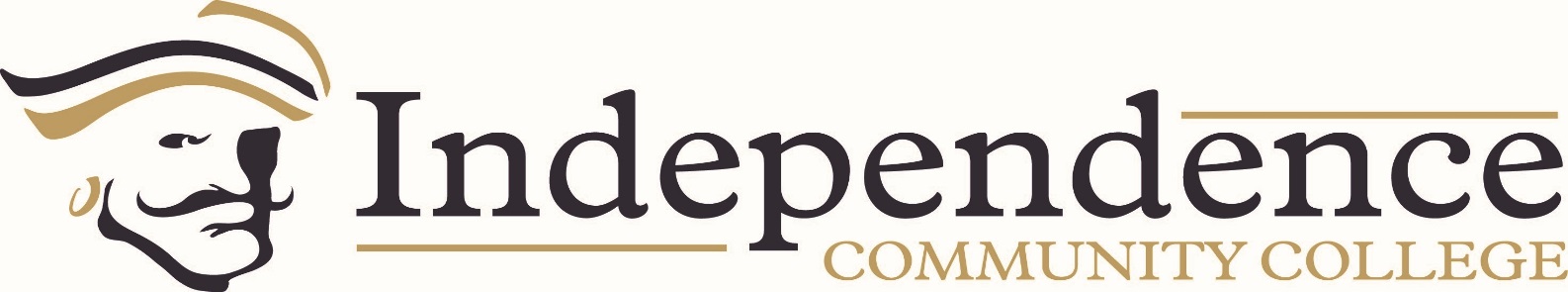 1.0 Program Data and Resource Repository 1.2 Quantitative and Qualitative Data Narrative:ATH Program Review Data AY 2019Looking at all courses with an ATH course codeNumber of Faculty: full time: 1 (Manning) part time:2 (Jones, Martin)Enrollment & Student credit hours by Faculty type:Full time: 3 total credit hours taught, with 6 total students enrolledPart time: 20 credit hours taught, 70 total students enrolledAverage Class size:8.4 students in Face-to-Face classes0 students in online classes8.4 students across all coursesCompletion rates:100% face-to-face0% online100% all coursesPass (‘D’ or better) rates:92.1% face-to-face0% online92.1% all coursesPass (‘C’ or better) rates:86.8% face-to-face0% online86.8% all coursesNumber of Majors: 11 (5 returned in Fall 2019)Degrees Awarded: 13.0 Assessment of Student Learning Outcomes 3.2 Significant Assessment FindingsNarrative:  Athletic training students had the opportunity to work hands on with all 6 out of 6 sports at ICC. Students were able to achieve significant knowledge of the athletic training profession and job setting including pre-practice set up for all sports, treatments and rehabilitation techniques for various injuries across multiple sport disciplines as well as how to be responsible as young professionals. Ongoing assessment plans include plans to measure the efficiency of student athletic trainers and their ability to conduct basic injury evaluations as well as apply multiple taping techniques depending on the severity and type of injury. There is a plan to reflect a passing rate of 90% or higher among athletic training students.4.0 External Constituency and Significant Trends4.1: Program Advisory Committee: Narrative:This is not applicable to the Athletic Training Program, however the current Head Athletic Trainer and Athletic Director plan to create a group to advise for this program. These people might include the team doctor, the team chiropractor, the head of Athletic Training, the Athletic Director, the Program Director, the head Football Coach, and possibly other head coaches. They plan to meet at least once a semester.4.2: Specialized Accreditation: Narrative:This is not applicable to the Athletic Training Program.4.3:  Other: Narrative:The Athletic Training Strategic Alliance made up of the Board of Certification (BOC), Commission on Accreditation of Athletic Training Education (CAATE), National Athletic Trainers’ Association (NATA) and NATA Research & Education Foundation proposed a new degree requirement for Athletic Trainer. The NATA boards and CAATE board, with the full support for the BOC and NATA Foundation boards, unanimously approved to redesign current stands for degree programs. The new design moves the degree plan from a Bachelor’s to a Master’s. These changes indirectly effect our program, making our program more appealing to those wanting to begin their education in a smaller, more hands-on setting. Students can accomplish this and seamlessly transfer to an Accredited Athletic Training Education Program without increasing the number of years to degree completion. Due to the college’s current standing as an accredited institution of higher learning through the Higher Learning Commission (HLC), the Athletic Training program and its individual courses are likewise accredited. As such, the Athletic Training program helps the college meet Criterion 3 and 4, as well as the sub-criterion under each.5.0 Curriculum Reflection  5.1 Reflection on Current CurriculumNarrative:The newly approved curriculum was approved by Academic Council in February 2018 and was effective for AY2018-2019. The changes resulted from the changes in Athletic Training Education Programs to master's Programs. This new curriculum is designed to allow students to follow the Direct Link program through Kansas State University. The design is also flexible, allowing students to choose between two different science courses depending on the requirements of their transfer institution. The option was based upon Wichita State’s and Kansas State’s current preferences for what students should have taken for transfer courses.5.2 Degree and Certificate Offerings or SupportNarrative:Athletic TrainingDegree: Associate of ScienceProgram Description: The Associate of Science Degree in AthleticTraining is intended to enable students to complete the necessarygeneral education electives at the freshman and sophomore level forstudents in pursuit of a Bachelor of Science Degree.Analysis & Oral Communication (9 hours) Credit HoursEnglish Comp I (ENG 1003) 3English Comp II (ENG 1013) 3Public Speaking (COM 1203) 3Mathematics (6 hours) Credit HoursCollege Algebra (MAT 1023/MAT 1025) 3Elementary Statistics (MAT 1103) 3Sciences (15 hours) Credit HoursBiology I (BIO 1115) 5Chemistry I for Non-Majors (PHS 1015) 5Additional Science (Select 1)Anatomy & Physiology (BIO 2045)** 5College Physics I (PHS 1055)* 5Fine Arts and Aesthetic Studies (3 hours) Credit HoursMusic Appreciation (MUE 1303) 3Theatre Appreciation (THR 1013) 3Cultural Studies (3 hours) Credit HoursWorld History I (HIS 1003) 3World History II (HIS 1013) 3Health and Well-Being (7 hours) Credit HoursGeneral Psychology (BEH 1003) 3Nutrition (BIO 2053) 3College Success (SSC 1021) 1Social Awareness (3 hours) Credit HoursIntroduction to Sociology (SOC 1003) 3Business and Technology (6 hours) Credit HoursComputer Concepts and Apps (CIT 1003) 3Macroeconomics (BUS 2033) 3Area of Study Courses (16 hours) Credit HoursIntro to Athletic Training (ATH 1003) 3Care & Prevention of Athletic Injuries (ATH 1103) 3Practicum I (ATH 1002) 2Practicum II (ATH 2002) 2First Aid: Responding to Emergencies (ATH 1013) 3Medical Terminology (HEA 1143) (optional) ** 3Total: 65-68*This course is required for students transferring to Kansas StateUniversity**This course is required for students transferring to Wichita StateUniversity8.0 Fiscal Resource Requests/Adjustments  8.1 Budget Requests/AdjustmentsNarrative:There is a need as noted from reviewing previous budgets and looking ahead for taping and teaching supplies. Our students benefit and require hands-on demonstration as well as practice for the completion of their degree. These supplies have previously been absorbed by the Athletic Training (athletic) budget but with an increase in student-athlete numbers and no increase in supplies budget, this is no longer something that can continue to be provided through that avenue as all purchases must be purchased with the health and safety and benefit our student-athletes in mind. A budget specific for Athletic Training (academics) to provide teaching supplies would help benefit the success of the degree program. The proposed budget we would like to have is $2,000. This would adequately provide all supplies students need. Part of this money could be collected by adding a lab fee for classes that require supplies.We also see a need for an additional part time to full time faculty to teach the Athletic Training courses. Currently we employ two full time Athletic Trainers for our athletic teams in which they usually work up over 120 hours a week between the two of them, during peak times. There are times the training room is not covered because the Athletic Trainers are teaching courses in the Athletic Training degree program.9.0 Program Planning and Development Participation 9.1 Faculty and StaffNarrative:This review was completed by Tamara Blaes with details and input provided by Eric Figurski, Athletic Director and Anthony Vidali, Head Athletic Trainer. Student data provided by Anita Chauppie.9.2 VPAA and/or Administrative Designee ResponseNarrative:The PRC agrees with the Annual Program Review.    We encourage the Athletic Training staff to move forward creating the advisory committee and with the additional budget requests for supplies.  10.0 Appendices